Request Letter for work from home due to Lockdown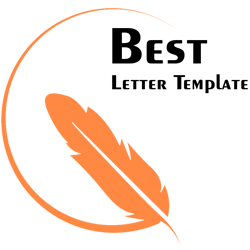 From, SonneritaSherwood Estate, KolkataDate: 13th March, 2014 To,Head of DepartmentSherwood Estate, KolkataSubject: Request Letter for Work from Home due to Lockdown Dear Sir/MadamAs you know a nation-wide lockdown has been  declared  by  the  Government. Due to such a strict lockdown, traveling to the office has  become harassment. Lack of public transportation and the curbing of the running of private cars have made it even worse. As a result, reaching the office on time has become very difficult. Also, reaching home  back  from work has turned into a nightmare.Keeping such dire circumstances in mind, I would request you to allow me to work from home. It would be kind of you to consider my request and grant me permission.Thanking you,Ashutosh  Product Assistant